Муниципальное бюджетное общеобразовательное учреждение «Средняя общеобразовательная школа №11» г. Калуги 248021, г. Калуга, ул. Глаголева, 10 А, 55-42-84 e-mail:sch11@uo.kaluga.ru 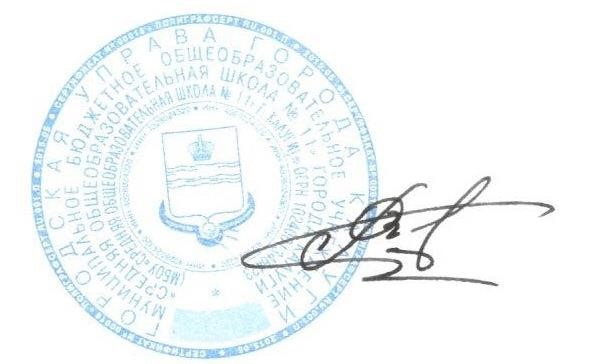 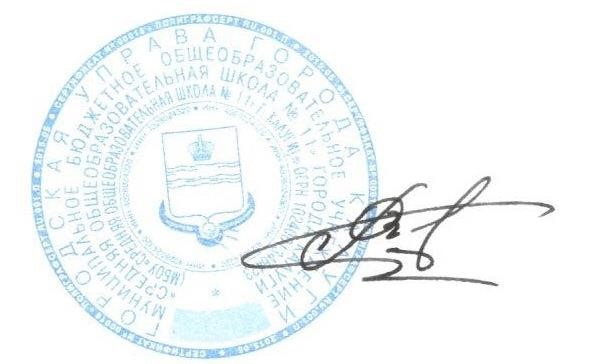 Рассмотрено на педагогическом совете 30.08.2023 года Протокол №1 Адаптированная основная общеобразовательная программа начального общего образования обучающихся 	 с задержкой психического развития (7.1.) 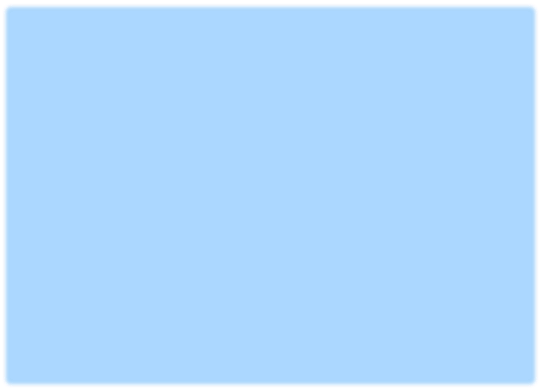 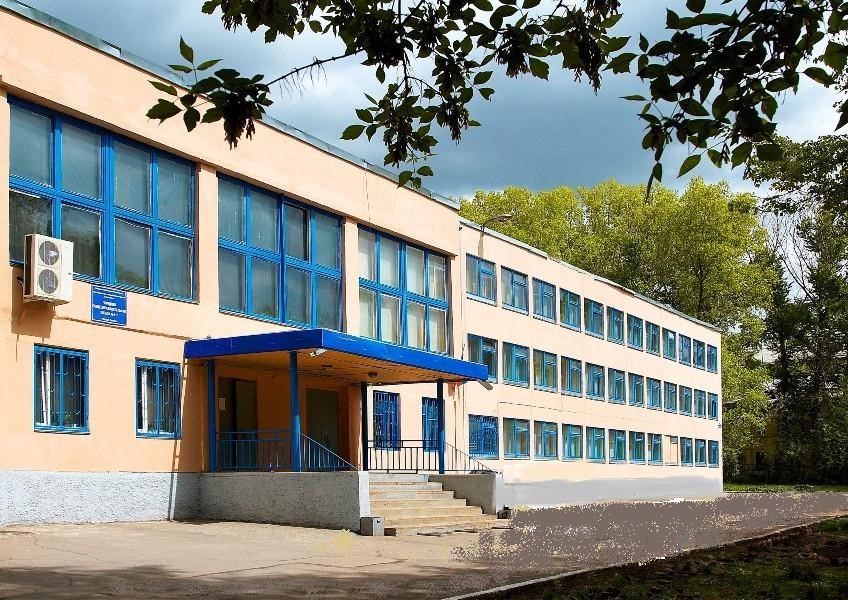 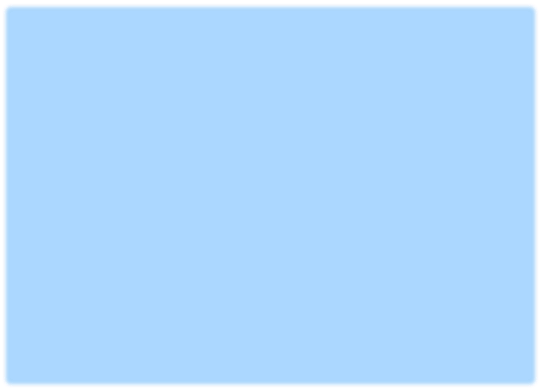 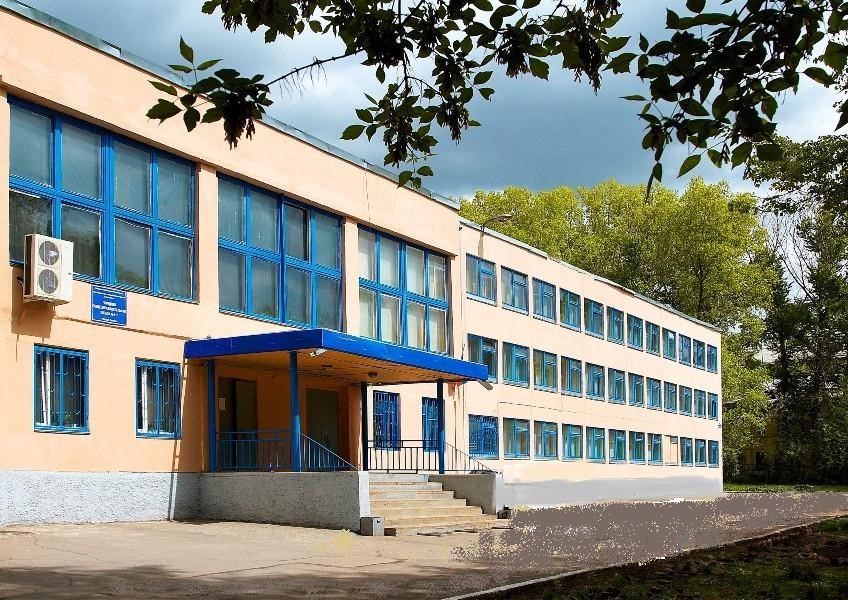 Калуга, 2023 г. Содержание Общие положения           Адаптированная образовательная программа начального общего образования для обучающихся с задержкой психического развития (далее - АООП НОО для обучающихся с ЗПР) разработана МБОУ «Средняя общеобразовательная школа № 11» г. Калуги,  в соответствии с федеральным государственным образовательным стандартом начального общего образования обучающихся с ограниченными возможностями здоровья (далее – ФГОС НОО обучающихся с ОВЗ) и Федеральной адаптированной образовательной программой начального общего образования (далее - ФАОП НОО). В соответствии с Федеральным законом от 29 декабря 2012 г. № 273-ФЗ «Об образовании в Российской Федерации» АООП для обучающихся с ЗПР включает набор учебно-методической документации, которая определяет наполняемость и характеристику целевого, содержательного и организационного разделов программы начального общего образования.           Данная АООП НОО разработана МБОУ «Средняя общеобразовательная школа № 11» г. Калуги для обучающихся с задержкой психического развития (вариант 7.1).    Адаптированная основная образовательная программа является учебно- методической документацией (федеральные учебные планы, федеральный календарный учебный график, федеральные рабочие программы учебных предметов, курсов, дисциплин (модулей), иных компонентов, федеральная рабочая программа воспитания, федеральный календарный план воспитательной работы), определяющей единые для Российской Федерации базовые объем и содержание образования обучающихся с ЗПР, получающих начальное общее образование, планируемые результаты освоения образовательной программы с учетом особенностей психофизического развития данной группы обучающихся.    Содержание и планируемые результаты в АООП НОО (АООП НОО для обучающихся с ЗПР (вариант 7.1) не ниже содержания и планируемых результатов в соответствующих разделах ФАОП НОО для обучающихся с ЗПР.    АООП НОО для обучающихся с ЗПР (вариант 7.1) содержит дифференцированные требования к структуре, результатам освоения и условиям ее реализации, обеспечивающие удовлетворение как общих, так и особых образовательных  потребностей разных групп или отдельных обучающихся с ЗПР, получение образования  вне зависимости от выраженности ЗПР, места проживания обучающегося и вида  организации. АООП НОО для обучающихся с ЗПР, имеющих инвалидность, дополняется ИПРА в части создания специальных условий получения образования. Определение одного из вариантов АООП НОО обучающихся с ЗПР осуществляется на основе рекомендаций ПМПК, сформулированных по результатам его комплексного психолого-педагогического обследования, с учетом ИПРА. Структура АООП НОО для обучающихся с ЗПР включает целевой, содержательный и организационный разделы. Целевой раздел определяет общее назначение, цели, задачи и планируемые результаты реализации ФАОП НОО для обучающихся с ЗПР, а также способы определения достижения этих целей и результатов. ____________________________________________ Целевой раздел включает: пояснительную записку; планируемые результаты освоения обучающимися с ЗПР начального общего образования; систему оценки достижения планируемых результатов освоения программ начального общего образования. Содержательный раздел определяет содержание начального общего образования обучающихся с ЗПР и включает следующие программы, ориентированные на достижение личностных, метапредметных и предметных результатов: федеральные рабочие программы учебных предметов, учебных курсов (в том числе внеурочной деятельности), учебных модулей; программу формирования УУД; программу коррекционной работы; программу воспитания. Организационный раздел определяет общие рамки организации образовательного процесса, а также механизмы реализации компонентов АООП НОО для обучающихся с ЗПР. Организационный раздел включает: федеральные учебные планы начального общего образования обучающихся с ЗПР; федеральный календарный учебный график; федеральный календарный план воспитательной работы. В основу реализации АООП НОО для обучающихся с ЗПР заложены дифференцированный и деятельностный подходы. Дифференцированный подход к реализации АООП НОО для обучающихся с ЗПР предполагает учет особых образовательных потребностей, которые проявляются в неоднородности по возможностям освоения содержания образования. Это обусловливает необходимость создания и реализации разных вариантов АООП НОО обучающихся с ЗПР,  в том числе и на основе индивидуального учебного плана. Варианты АООП НОО обучающихся с ЗПР создаются и реализуются в соответствии с дифференцированно сформулированными требованиями в ФГОС НОО обучающихся с ОВЗ и данной АООП НОО к структуре АООП НОО; к результатам освоения АООП НОО. Применение дифференцированного подхода к созданию и реализации АООП НОО обеспечивает разнообразие содержания, предоставляя обучающимся с ЗПР возможность реализовать индивидуальный потенциал развития. Деятельностный подход основывается на теоретических положениях отечественной психологической науки, раскрывающих основные закономерности процесса обучения и воспитания обучающихся, структуру образовательной деятельности с учетом общих закономерностей развития обучающихся с нормальным и нарушенным развитием. Деятельностный подход в образовании строится на признании того, что развитие личности обучающихся с ЗПР младшего школьного возраста определяется характером организации доступной им деятельности (предметно-практической, познавательной и учебной). Основным средством реализации деятельностного подхода в образовании является обучение как процесс организации познавательной и предметно-практической деятельности обучающихся, обеспечивающий овладение ими содержанием образования. В контексте реализации АООП НОО для обучающихся с ЗПР реализация деятельностного подхода обеспечивает: придание результатам образования социально и личностно значимого характера; прочное усвоение обучающимися с ЗПР знаний и опыта разнообразной деятельности и    поведения, возможность    их    самостоятельного    продвижения    в    изучаемых образовательных областях; существенное повышение мотивации и интереса к учению, приобретению нового опыта деятельности и поведения; обеспечение условий для общекультурного и личностного развития на основе формирования УУД, которые обеспечивают не только успешное усвоение ими системы научных знаний, умений и навыков (академических результатов), позволяющих продолжить образование на следующем уровне, но и жизненной компетенции, составляющей основу социальной успешности. 1. ЦЕЛЕВОЙ РАЗДЕЛ (вариант 7.1) 1.1. Пояснительная записка           Цель реализации АООП НОО обучающихся с ЗПР: обеспечение выполнения требований ФГОС НОО обучающихся с ОВЗ посредством создания условий для максимального удовлетворения особых образовательных потребностей обучающихся с ЗПР, обеспечивающих усвоение ими социального и культурного опыта.           Достижение поставленной цели предусматривает решение следующих основных задач: формирование общей культуры, духовно-нравственное, гражданское, социальное, личностное и интеллектуальное развитие, развитие творческих способностей, сохранение и укрепление здоровья обучающихся с ЗПР; достижение планируемых результатов освоения АООП НОО для обучающихся с ЗПР, целевых установок, приобретение знаний, умений, навыков, компетенций и компетентностей, определяемых личностными, семейными, общественными, государственными потребностями и возможностями обучающегося с ЗПР, индивидуальными особенностями развития и состояния здоровья; становление и развитие личности обучающегося с ЗПР в ее индивидуальности, самобытности, уникальности и неповторимости с обеспечением преодоления возможных трудностей познавательного, коммуникативного, двигательного, личностного развития; создание благоприятных условий для удовлетворения особых образовательных потребностей обучающихся с ЗПР; обеспечение доступности получения качественного начального общего образования; обеспечение преемственности начального общего и основного общего образования; выявление и развитие возможностей и способностей обучающихся с ЗПР через организацию их общественно полезной деятельности, проведения спортивно- оздоровительной работы, организацию художественного творчества с использованием системы клубов, секций, студий и кружков (включая организационные формы на основе сетевого взаимодействия), проведении спортивных, творческих и других соревнований; использование в образовательном процессе современных образовательных технологий деятельностного типа; предоставление обучающимся с ЗПР возможности для эффективной самостоятельной работы; участие педагогических работников, обучающихся, их родителей (законных представителей) и общественности в проектировании и развитии внутришкольной социальной среды; включение обучающихся в процессы познания и преобразования внешкольной социальной среды (населенного пункта, района, города). Общая характеристика АООП НОО обучающихся с ЗПР (вариант 7.1) разработана в соответствии с требованиями ФГОС НОО обучающихся с ОВЗ к ее структуре, условиям реализации и результатам освоения. Вариант 7.1 предполагает, что обучающийся с ЗПР получает образование, полностью соответствующее по итоговым достижениям к моменту завершения обучения образованию обучающихся, не имеющих ограничений по возможностям здоровья, в те же сроки обучения (1 - 4 классы). АООП НОО для обучающихся с ЗПР (вариант 7.1), представляет собой адаптированный вариант ФОП НОО. Адаптация программы предполагает введение программы коррекционной работы, ориентированной на удовлетворение особых образовательных потребностей обучающихся с ЗПР и поддержку в освоении АООП НОО (вариант 7.1), требований к результатам освоения программы коррекционной работы ФАОП НОО для учащихся с ЗПР. Обязательными условиями реализации АООП НОО для обучающихся с ЗПР является психолого-педагогическое сопровождение обучающегося, согласованная работа педагогических работников, реализующими программу коррекционной работы, содержание которой для каждого обучающегося определяется с учетом его особых образовательных потребностей на основе рекомендацийПМПК, ИПРА.             Определение варианта АООП НОО для обучающихся с ЗПР осуществляется на основе заключения ПМПК, сформулированного по результатам его комплексного психолого- педагогического обследования, с учетом ИПРА (при наличии).             АООП НОО (вариант 7.1) адресована обучающимся с ЗПР, достигшим к моменту поступления в школу уровня психофизического развития близкого возрастной норме, но отмечаются трудности произвольной саморегуляции, проявляющейся в условиях деятельности и организованного поведения, и признаки общей социально-эмоциональной незрелости. Кроме того, у данной категории обучающихся могут отмечаться признаки легкой органической недостаточности ЦНС, выражающиеся в повышенной психической истощаемости с сопутствующим снижением умственной работоспособности и устойчивости к интеллектуальным и эмоциональным нагрузкам. Помимо перечисленных характеристик, у обучающихся могут отмечаться типичные, в разной степени выраженные, дисфункции в сферах пространственных представлений, зрительно-моторной координации, фонетикофонематического развития, нейродинамики, но при этом наблюдается устойчивость форм адаптивного поведения.             Особые образовательные потребности обучающихся с ЗПР, осваивающих АООП НОО (вариант 7.1).             Особые образовательные потребности различаются у обучающихся с ОВЗ разных категорий, поскольку задаются спецификой нарушения психического развития, определяют особую логику построения учебного процесса и находят свое отражение в структуре и содержании образования. Наряду с этим современные научные представления об особенностях психофизического развития разных групп обучающихся позволяют выделить образовательные потребности, как общие для всех обучающихся с ОВЗ, так и специфические.             К общим потребностям относятся: получение специальной помощи средствами образования сразу же после выявления первичного нарушения развития; выделение пропедевтического периода в образовании, обеспечивающего преемственность между дошкольным и школьным этапами; получение начального общего образования в условиях образовательных организаций общего или специального типа, адекватного образовательным потребностям обучающегося с ОВЗ; обязательность непрерывности коррекционно-развивающего процесса, реализуемого, как через содержание предметных областей, так и в процессе индивидуальной работы; психологическое сопровождение, оптимизирующее взаимодействие обучающегося с педагогическими работниками и одноклассниками; психологическое сопровождение, направленное на установление взаимодействия семьи и образовательной организации; постепенное расширение образовательного пространства, выходящего за пределы образовательной организации.             Для обучающихся с ЗПР, осваивающих ФАОП НОО (вариант 7.1), характерны следующие специфические образовательные потребности: обеспечение особой пространственной и временной организации образовательной среды с учетом функционального состояния ЦНС и нейродинамики психических процессов обучающихся с ЗПР (быстрой истощаемости, низкой работоспособности, пониженного общего тонуса); комплексное сопровождение, направленное на компенсацию дефицитов эмоционального развития, формирование осознанной саморегуляции познавательной деятельности и поведения; организация процесса обучения с учетом специфики усвоения знаний, умений и навыков обучающимися с ЗПР с учетом темпа учебной работы ("пошаговом" предъявлении материала, дозированной помощи взрослого, использовании специальных методов, приемов и средств, способствующих как общему развитию обучающегося, так и компенсации индивидуальных недостатков развития); учет актуальных и потенциальных познавательных возможностей, обеспечение индивидуального темпа обучения и продвижения в образовательном пространстве для разных групп обучающихся с ЗПР; профилактика и коррекция социокультурной и школьной дезадаптации; постоянный (пошаговый) мониторинг результативности образования и сформированности социальной компетенции обучающихся, уровня и динамики психофизического развития; обеспечение непрерывного контроля за становлением учебно-познавательной деятельности обучающегося с ЗПР, продолжающегося до достижения уровня, позволяющего справляться с учебными заданиями самостоятельно; постоянное стимулирование познавательной активности, побуждение интереса к себе, окружающему предметному и социальному миру; постоянная помощь в осмыслении и расширении контекста усваиваемых знаний, в закреплении и совершенствовании освоенных умений; специальное обучение "переносу" сформированных знаний и умений в новые ситуации взаимодействия с действительностью; постоянная актуализация знаний, умений и одобряемых обществом норм поведения; использование преимущественно позитивных средств стимуляции деятельности и поведения; развитие и отработка средств коммуникации, приемов конструктивного общения и взаимодействия (с членами семьи, со сверстниками, с взрослыми), формирование навыков социально одобряемого поведения; специальная психокоррекционная помощь, направленная на формирование способности к самостоятельной 	организации 	собственной 	деятельности 	и 	осознанию 	возникающих трудностей, формирование умения запрашивать и использовать помощь взрослого; обеспечение взаимодействия семьи и образовательной организации (сотрудничество с родителями (законными представителями), активизация ресурсов семьи для формирования социально активной позиции, нравственных и общекультурных ценностей). 1.2 Планируемые результаты освоения АООП НОО             Самым общим результатом освоения АООП НОО обучающихся с ЗПР является полноценное начальное общее образование, развитие социальных (жизненных) компетенций.             Планируемые результаты освоения обучающимися с ЗПР АООП НОО дополняются результатами освоения программы коррекционной работы.              Результаты освоения программы коррекционной работы отражают сформированность социальных (жизненных) компетенций, необходимых для решения практико-ориентированных задач и обеспечивающих становление социальных отношений обучающихся с ЗПР в различных средах: развитие адекватных представлений о собственных возможностях, о насущно необходимом жизнеобеспечении, проявляющееся: в умении различать учебные ситуации, в которых необходима посторонняя помощь для ее разрешения, с ситуациями, в которых решение можно найти самому; в умении обратиться к учителю при затруднениях в учебном процессе; в умении написать при необходимости сообщение, правильно выбрать адресата (близкого человека), корректно и точно сформулировать возникшую проблему. Овладение социально-бытовыми умениями, используемыми в повседневной жизни, проявляющееся:в расширении представлений об устройстве домашней жизни, разнообразии повседневных бытовых дел, понимании предназначения окружающих в быту предметов и вещей; в умении включаться в разнообразные повседневные дела, принимать посильное участие; в адекватной оценке своих возможностей для выполнения определенных обязанностей в какихто областях домашней жизни, умении брать на себя ответственность в этой деятельности; в расширении представлений об устройстве школьной жизни, участии в повседневной жизни класса, принятии на себя обязанностей наряду с другими детьми; в умении ориентироваться в пространстве школы, ориентироваться в расписании занятий; в умении включаться в разнообразные повседневные школьные дела, принимать посильное участие, брать на себя ответственность; в стремлении участвовать в подготовке и проведении праздников в школе. Овладение навыками коммуникации и принятыми ритуалами социального взаимодействия, проявляющееся: в расширении знаний правил коммуникации; в расширении и обогащении опыта коммуникации обучающегося в ближнем и дальнем окружении, расширении круга ситуаций, в которых обучающийся может использовать коммуникацию как средство достижения цели; в умении решать актуальные школьные и житейские задачи, используя коммуникацию как средство достижения цели (вербальную, невербальную); в умении начать и поддержать разговор, задать вопрос, выразить свои намерения, просьбу, пожелание, опасения, завершить разговор; в умении корректно выразить отказ и недовольство, благодарность, сочувствие; в умении получать и уточнять информацию от собеседника; в освоении культурных форм выражения своих чувств. Способность к осмыслению и дифференциации картины мира, ее пространственно- временной организации, проявляющаяся: в расширении и обогащении опыта реального взаимодействия обучающегося с бытовым окружением, миром природных явлений и вещей, расширении адекватных представлений об опасности и безопасности; в адекватности бытового поведения обучающегося с точки зрения опасности (безопасности) для себя и для окружающих; сохранности окружающей предметной и природной среды; в расширении и накоплении знакомых и разнообразно освоенных мест за пределами дома и школы; в расширении представлений о целостной и подробной картине мира, упорядоченной в пространстве и времени, адекватных возрасту обучающегося; в умении накапливать личные впечатления, связанные с явлениями окружающего мира; в умении устанавливать взаимосвязь между природным порядком и ходом собственной жизни в семье и в школе; в умении устанавливать взаимосвязь общественного порядка и уклада собственной жизни в семье и в школе, соответствовать этому порядку; в развитии любознательности, наблюдательности, способности замечать новое, задавать вопросы; в развитии активности во взаимодействии с миром, понимании собственной результативности; в накоплении опыта освоения нового при помощи экскурсий и путешествий; в умении передать свои впечатления, соображения, умозаключения так, чтобы быть понятым другим человеком; в умении принимать и включать в свой личный опыт жизненный опыт других людей; в способности взаимодействовать с другими людьми, умении делиться своими воспоминаниями, впечатлениями и планами. Способность к осмыслению социального окружения, своего места в нем, принятие соответствующих возрасту ценностей и социальных ролей, проявляющаяся: в знании правил поведения и социальных ритуалов, умении их адекватно использовать в разных социальных ситуациях с людьми разного статуса, с близкими в семье; с педагогическими работниками и обучающимися в школе; со знакомыми и незнакомыми людьми; в умении корректно привлечь к себе внимание, отстраниться от нежелательного контакта, выразить свои чувства, отказ, недовольство, благодарность, сочувствие, намерение, просьбу, опасение и другие. в освоении возможностей и допустимых границ социальных контактов, выработки адекватной дистанции в зависимости от ситуации общения; в умении проявлять инициативу, корректно устанавливать и ограничивать контакт; в умении не быть назойливым в своих просьбах и требованиях, быть благодарным за проявление внимания и оказание помощи; в умении применять формы выражения своих чувств соответственно ситуации социального контакта.             Результаты специальной поддержки освоения АООП НОО отражают: способность усваивать новый учебный материал, адекватно включаться в классные занятия и соответствовать общему темпу занятий; способность использовать речевые возможности на уроках при ответах и в других ситуациях общения, умение передавать свои впечатления, умозаключения так, чтобы быть понятым другим человеком, умение задавать вопросы; способность к наблюдательности, умение замечать новое; овладение эффективными способами учебно-познавательной и предметно- практической деятельности; стремление к активности и самостоятельности в разных видах предметно- практической деятельности; умение ставить и удерживать цель деятельности; планировать действия; определять и сохранять способ действий; использовать самоконтроль на всех этапах деятельности; осуществлять словесный отчет о процессе и результатах деятельности; оценивать процесс и результат деятельности; сформированные в соответствии с требованиями к результатам освоения АООП НОО (вариант7.1) предметные, метапредметные и личностные результаты; сформированные в соответствии АООП НОО (вариант 7.1) УУД.             Требования к результатам освоения программы коррекционной работы конкретизируются применительно к каждому обучающемуся с ЗПР в соответствии с его потенциальными возможностями и особыми образовательными потребностями. 1.2 Система оценки достижения обучающимися с ЗПР планируемых результатов освоения АООП НОО              Основными направлениями и целями оценочной деятельности являются оценка образовательных достижений обучающихся и оценка результатов деятельности образовательных организаций и педагогических кадров. Полученные данные используются для оценки состояния и тенденций развития системы образования.             Система оценки достижения обучающимися с ЗПР планируемых результатов освоения АООП НОО (вариант 7.1) предполагает комплексный подход к оценке результатов образования, позволяющий вести оценку достижения обучающимися всех трех групп результатов образования: личностных, метапредметных и предметных.             Оценка результатов освоения обучающимися АООП НОО (вариант 7.1) ЗПР (кроме программы коррекционной работы) осуществляется в соответствии с требованиями ФГОС  НОО.             Оценивать достижения обучающимся с ЗПР планируемых результатов необходимо при завершении каждого уровня образования, поскольку у обучающегося с ЗПР может быть индивидуальный темп освоения содержания образования и стандартизация планируемых результатов образования в более короткие промежутки времени объективно невозможна.             Обучающиеся с ЗПР имеют право на прохождение текущей, промежуточной и государственной итоговой аттестации освоения АООП НОО для обучающихся с ЗПР в иных формах.             Специальные условия проведения текущей, промежуточной и итоговой (по итогам освоения АООП НОО для обучающихся ЗПР) аттестации обучающихся с ЗПР включают: особую форму организации аттестации (в малой группе, индивидуальную) с учетом особых образовательных потребностей и индивидуальных особенностей обучающихся с ЗПР; привычную обстановку в классе (присутствие своего учителя, наличие привычных для обучающихся мнестических опор: наглядных схем, шаблонов общего хода выполнения заданий); присутствие в начале работы этапа общей организации деятельности; адаптирование инструкции с учетом особых образовательных потребностей и индивидуальных трудностей обучающихся с ЗПР: упрощение формулировок по грамматическому и семантическому оформлению; упрощение многозвеньевой инструкции посредством деления ее на короткие смысловые единицы, задающие поэтапность (пошаговость) выполнения задания; в дополнение к письменной инструкции к заданию, при необходимости, она дополнительно прочитывается педагогическим работником вслух в медленном темпе с четкими смысловыми акцентами; при необходимости адаптирование текста задания с учетом особых образовательных потребностей и индивидуальных трудностей обучающихся с ЗПР (более крупный шрифт, четкое отграничение одного задания от другого; упрощение формулировок задания по грамматическому и семантическому оформлению); при необходимости предоставление дифференцированной помощи: стимулирующей (одобрение, эмоциональная поддержка), организующей (привлечение внимания, концентрирование на выполнении работы, напоминание о необходимости самопроверки), направляющей (повторение и разъяснение инструкции к заданию); увеличение времени на выполнение заданий; возможность организации короткого перерыва (10 - 15 минут) при нарастании в поведении обучающегося проявлений утомления, истощения; недопустимыми являются негативные реакции со стороны педагогического работника, создание ситуаций, приводящих к эмоциональному травмированию обучающегося.             Система оценки достижения обучающимися с ЗПР планируемых результатов освоения АООП НОО для обучающихся с ЗПР предусматривает оценку достижения обучающимися с ЗПР планируемых результатов освоения программы коррекционной работы.             Оценка достижения обучающимися с ЗПР планируемых результатов освоения программы коррекционной работы.             Оценка результатов освоения обучающимися с ЗПР программы коррекционной работы, составляющей неотъемлемую часть АООП НОО.             При определении подходов к оценке результатов освоения обучающимися с ЗПР программы коррекционной работы целесообразно опираться на следующие принципы: 1) дифференциации оценки достижений с учетом типологических и индивидуальных особенностей развития и особых образовательных потребностей обучающихся с ЗПР; 2) динамичности оценки достижений, предполагающей изучение изменений психического и социального развития, индивидуальных способностей и возможностей обучающихся с ЗПР; 3) единства параметров, критериев и инструментария оценки достижений в освоении содержания АООП НОО, что сможет обеспечить объективность оценки.           Эти принципы, отражая основные закономерности целостного процесса образования обучающихся с ЗПР, самым тесным образом взаимосвязаны и касаются одновременно разных сторон процесса осуществления оценки результатов освоения программы коррекционной работы.             Основным объектом оценки достижений планируемых результатов освоения обучающимися с ЗПР программы коррекционной работы  выступает  наличие положительной динамики обучающихся в интегративных показателях, отражающих успешность достижения образовательных достижений и преодоления отклонений развития. Оценка результатов освоения обучающимися с ЗПР программы   коррекционной работы может осуществляться с помощью мониторинговых процедур. Мониторинг, обладая такими характеристиками, как непрерывность, диагностичность, аучность, информативность, наличие обратной связи, позволяет осуществить не только оценку достижений планируемых  результатов освоения обучающимися программы коррекционной работы, но и вносить (в случае необходимости) коррективы в ее содержание и организацию. В целях оценки результатов освоения обучающимися с ЗПР программы коррекционной работы целесообразно использовать все три формы мониторинга: Стартовая диагностика позволяет наряду с выявлением индивидуальных особых образовательных потребностей и возможностей обучающихся, выявить исходный уровень развития интегративных показателей, свидетельствующий о степени влияния нарушений развития на учебно-познавательную деятельность и повседневную жизнь. Текущая диагностика используется для осуществления мониторинга в течение всего времени обучения обучающегося на уровне начального общего образования. При использовании данной формы мониторинга можно использовать экспресс-диагностику интегративных показателей, состояние которых позволяет судить об успешности (наличие положительной динамики) или неуспешности (отсутствие даже незначительной положительной динамики) обучающихся с ЗПР в освоении планируемых результатов овладения программой коррекционной работы. Данные экспресс-диагностики выступают в качестве ориентировочной основы для определения дальнейшей стратегии: продолжения реализации разработанной программы коррекционной работы или внесения в нее определенных корректив. Финишная диагностика проводится на заключительном этапе обучения на уровне начального общего образования обучающегося с ЗПР в соответствии с планируемыми результатами освоения обучающимися программы коррекционной работы.           Организационно-содержательные характеристики стартовой, текущей и финишной диагностики разрабатывает образовательная организация с учетом типологических и индивидуальных особенностей обучающихся, их индивидуальных особых образовательных потребностей.           Для оценки результатов освоения обучающимися с ЗПР программы коррекционной работы используется метод экспертной оценки, который представляет собой процедуру оценки результатов на основе мнений группы специалистов (экспертов). Данная группа экспертов объединяет всех участников образовательного процесса - тех, кто обучает, воспитывает и тесно контактирует с обучающимся. Задачей такой экспертной группы является выработка общей оценки достижений обучающегося в сфере социальной (жизненной) компетенции, которая обязательно включает мнение семьи, близких обучающегося. Основой оценки продвижения обучающегося в социальной (жизненной) компетенции служит анализ изменений его поведения в повседневной жизни - в школе и дома.           Для полноты оценки достижений планируемых результатов освоения обучающимися программы коррекционной работы, следует учитывать мнение родителей (законных представителей), поскольку наличие положительной динамики обучающихся по интегративным показателям, свидетельствующей об ослаблении (отсутствии ослабления) степени влияния нарушений развития на жизнедеятельность обучающихся, проявляется не только в учебно-познавательной деятельности, но и в повседневной жизни.           В случаях стойкого отсутствия положительной динамики в результатах освоения программы коррекционной работы обучающегося в случае согласия родителей (законных представителей) необходимо направить на расширенное психолого-педагогическое обследование для получения необходимой информации, позволяющей внести коррективы в организацию и содержание программы коррекционной работы.           Результаты освоения обучающимися с ЗПР программы коррекционной работы не выносятся на итоговую оценку. 	2. 	СОДЕРЖАТЕЛЬНЫЙ РАЗДЕЛ (вариант 7.1) 	1.1. 	Рабочие программы учебных предметов, учебных курсов           Федеральные рабочие программы учебных предметов, учебных курсов (в том числе внеурочной деятельности) соответствуют требованиям в ФГОС НОО и ФОП НОО МБОУ «Средняя общеобразовательная школа № 11» г. Калуги. 	1.2. 	Программа формирования универсальных учебных действий           Программа формирования УУД , соответствуют требованиям в ФГОС НОО и ФОП НОО МБОУ «Средняя общеобразовательная школа № 11» г. Калуги. 	1.3. 	Программа коррекционной работы           Программа коррекционной работы предусматривает индивидуализацию специального сопровождения обучающегося с ЗПР. Содержание программы коррекционной работы для каждого обучающегося определяется с учетом его особых образовательных потребностей на основе рекомендаций ПМПК, ИПРА (при наличии).           Целью программы коррекционной работы выступает создание системы комплексной помощи обучающимся с ЗПР в освоении ФАОП НОО, коррекция недостатков в физическом и (или) психическом и речевом развитии обучающихся, их социальная адаптация.           Направления и содержание программы коррекционной работы осуществляются во внеурочное время в объеме не менее 5 часов (пункт 3.4.16 Санитарно-эпидемиологических требований). Программа коррекционной работы обеспечивает:  выявление  особых  образовательных  потребностей  учащихся  с  ЗПР, обусловленных недостатками в их физическом и (или) психическом развитии;  создание адекватных условий для реализации особых образовательных потребностей обучающихся с ЗПР; осуществление  индивидуально  ориентированного  психолого-педагогического сопровождения обучающихся с ЗПР с учетом их особых образовательных потребностей; оказание помощи в освоении обучающимися с ЗПР АООП НОО; возможность  развития коммуникации, социальных и бытовых навыков, адекватного учебного поведения, взаимодействия со взрослыми и детьми, формированию представлений об окружающем мире и собственных возможностях.                  Программа коррекционной работы содержит: перечень, содержание и план реализации коррекционно-развивающих занятий, обеспечивающих удовлетворение особых образовательных потребностей обучающихся с ЗПР, и освоение ими АООП НОО; систему  комплексного  психолого-педагогического  сопровождения учащихся с задержкой психического развития в условиях образовательного процесса, включающего:  психолого-педагогическое  обследование  учащихся  с  целью выявления  их  особых  образовательных  потребностей;  мониторинг  динамики  развития обучающихся  и  их  успешности  в  освоении  адаптированной  основной  образовательной программы начального общего образования; корректировку коррекционных мероприятий;  механизм взаимодействия в разработке и реализации коррекционных мероприятий учителей,  специалистов  в  области  коррекционной  педагогики и психологии,  медицинских  работников образовательного  учреждения  и  других  организаций,  специализирующихся  в  области семьи и других институтов общества, который должен обеспечиваться в единстве урочной, внеурочной и внешкольной  деятельности;  планируемые результаты коррекционной работы.              План реализации программы             Коррекционная работа реализуется поэтапно. Последовательность этапов и их адресность создают необходимые предпосылки для устранения дезорганизующих факторов. Коррекционная работа с обучающимися с ЗПР осуществляется в ходе всего учебно- образовательного процесса: — через содержание и организацию образовательного процесса (индивидуальный и дифференцированный подход, несколько сниженный темп обучения, структурная упрощенность содержания, повторность в обучении, активность и сознательность в обучении); — в рамках внеурочной деятельности в форме специально организованных индивидуальных и групповых занятий (психокоррекционные и логопедические занятия, занятия ритмикой); — в рамках психологического и социально-педагогического сопровождения обучающихся.             Перечень и содержание направлений коррекционной работы Основными направлениями в коррекционной работе являются: коррекционная помощь в овладении базовым содержанием обучения; развитие эмоционально-личностной сферы и коррекция ее недостатков; развитие познавательной деятельности и целенаправленное формирование высших психических функций; формирование произвольной регуляции деятельности и поведения; коррекция нарушений устной и письменной речи; обеспечение  ребенку успеха в различных видах деятельности с целью предупреждения негативного отношения к учёбе, ситуации школьного обучения в целом, повышения мотивации к школьному обучению. Программа коррекционной работы на уровне начального общего образования обучающихся с ЗПР включает в себя взаимосвязанные направления, отражающие ее основное содержание: Диагностическая работа - обеспечивает выявление особенностей развития и здоровья обучающихся с ЗПР с целью создания благоприятных условий для овладения ими содержанием АООП НОО. Проведение диагностической работы предполагает осуществление: психолого-педагогического и медицинского обследования с целью выявления их особых образовательных потребностей: развития познавательной сферы, специфических трудностей в овладении содержанием образования и потенциальных возможностей; развития эмоционально-волевой сферы и личностных особенностей  обучающихся; определение социальной ситуации развития и условий семейного воспитания обучающегося; мониторинга динамики развития обучающихся, их успешности в освоении АООП НОО для обучающихся с ОВЗ; анализа результатов обследования с целью проектирования и корректировки коррекционных мероприятий. Коррекционно-развивающая работа включает: составление индивидуальной программы психологического сопровождения  обучающегося (совместно с педагогами); формирование в классе психологического климата комфортного для всехобучающихся; организацию внеурочной деятельности, направленной на развитие познавательных интересов учащихся, их общее социально-личностное развитие; разработку оптимальных для развития обучающихся с ЗПР групповых и индивидуальных коррекционных программ (методик, методов и приёмов обучения) в соответствии с их особыми образовательными потребностями; организацию и проведение специалистами индивидуальных и групповых занятий по психокоррекции, необходимых для преодоления нарушений развития обучающихся; развитие эмоционально-волевой и личностной сферы обучающегося и коррекцию его поведения; социальное сопровождение обучающегося в случае неблагоприятных условий жизни при психотравмирующих обстоятельствах. Консультативная работа обеспечивает непрерывность специального сопровождения обучающихся с ЗПР в освоении АООП НОО, консультирование специалистов, работающих с детьми, их семей по вопросам реализации дифференцированных психолого-педагогических условий обучения, воспитания, коррекции, развития и социализации обучающихся с ЗПР. Консультативная работа включает: психолого-педагогическое консультирование педагогов по решению проблем в развитии и обучении, поведении и межличностном взаимодействии конкретных обучающихся; консультативную помощь семье в вопросах решения конкретных вопросов воспитания и оказания возможной помощи обучающимся в освоении общеобразовательной программы. Информационно-просветительская 	работа 	предполагает 	осуществление разъяснительной деятельности в отношении педагогов и родителей по вопросам, связанным с особенностями осуществления процесса обучения и 	воспитания обучающихся с ЗПР, взаимодействия с педагогами и сверстниками, их родителями (законными представителями) и др. Информационно-просветительская работа включает: проведение тематических выступлений для педагогов и родителей по разъяснению индивидуально-типологических особенностей различных категорий обучающихся; оформление информационных стендов, печатных и других материалов; психологическое просвещение педагогов с целью повышения их психологической компетентности; психологическое просвещение родителей с целью формирования у них элементарной психолого-психологической компетентности.            Характеристика содержания Диагностическая работа включает: — своевременное выявление детей, нуждающихся в специализированной помощи; — раннюю (с первых дней пребывания ребёнка в образовательном учреждении) диагностику отклонений в развитии и анализ причин трудностей адаптации; — комплексный сбор сведений о ребёнке на основании диагностической информации от специалистов разного профиля; — определение уровня актуального и зоны ближайшего развития обучающегося с ограниченными возможностями здоровья, выявление его резервных возможностей; — изучение развития эмоционально-волевой сферы и личностных особенностей обучающихся; — изучение социальной ситуации развития и условий семейного воспитания ребёнка; — изучение адаптивных возможностей и уровня социализации ребёнка с ограниченными возможностями здоровья; — системный разносторонний контроль специалистов за уровнем и динамикой развития ребёнка; — анализ успешности коррекционно-развивающей работы. Коррекционно-развивающая работа включает: — выбор оптимальных для развития ребёнка с ограниченными возможностями здоровья коррекционных программ/методик, методов и приёмов обучения в соответствии с его особыми образовательными потребностями; — организацию и проведение специалистами индивидуальных и групповых коррекционноразвивающих занятий, необходимых для преодоления нарушений развития и трудностей обучения; — системное воздействие на учебно-познавательную деятельность ребёнка в динамике образовательного процесса, направленное на формирование универсальных учебных действий и коррекцию отклонений в развитии; — коррекцию и развитие высших психических функций; — развитие эмоционально-волевой и личностной сфер ребёнка и психокоррекцию его поведения; — социальную защиту ребёнка в случаях неблагоприятных условий жизни при психотравмирующих обстоятельствах. Консультативная работа включает: — выработку совместных обоснованных рекомендаций по основным направлениям работы с обучающимся с ограниченными возможностями здоровья, единых для всех участников образовательного процесса; — консультирование специалистами педагогов по выбору индивидуально- ориентированных методов и приёмов работы с обучающимся с ограниченными возможностями здоровья; — консультативную помощь семье в вопросах выбора стратегии воспитания и приёмов коррекционного обучения ребёнка с ограниченными возможностями здоровья. Информационно-просветительская работа предусматривает: — различные формы просветительской деятельности (лекции, беседы, информационные стенды, печатные материалы), направленные на разъяснение участникам образовательного  — процесса – обучающимся (как имеющим, так и не имеющим недостатки в развитии), их родителям (законным представителям), педагогическим работникам, — вопросов, связанных с особенностями образовательного процесса и сопровождения детей с ограниченными возможностями здоровья; — проведение тематических выступлений для педагогов и родителей по разъяснению индивидуально-типологических особенностей различных категорий детей с ограниченными возможностями здоровья.             Организационный раздел программы коррекционной работы              Этапы реализации программы:             Коррекционная работа реализуется поэтапно. Последовательность этапов и их адресность создают необходимые предпосылки для устранения дезорганизующих факторов. Этап сбора и анализа информации (информационно-аналитическая деятельность). Результатом данного этапа является оценка контингента обучающихся для учёта особенностей развития детей, определения специфики и их особых образовательных потребностей; оценка образовательной среды с целью соответствия требованиям программнометодического обеспечения, материально-технической и кадровой базы учреждения. Этап планирования, организации, координации (организационно-исполнительская деятельность). Результатом работы является особым образом организованный образовательный процесс, имеющий коррекционно-развивающую направленность и процесс специального сопровождения детей с ограниченными возможностями здоровья при специально созданных (вариативных) условиях обучения, воспитания, развития, социализации рассматриваемой категории детей. Этап диагностики коррекционно-развивающей образовательной среды (контрольно-диагностическая деятельность). Результатом является констатация соответствия созданных условий и выбранных коррекционно-развивающих и образовательных программ особым образовательным потребностям ребёнка. Этап регуляции и корректировки (регулятивно-корректировочная деятельность). Результатом является внесение необходимых изменений в образовательный процесс и процесс сопровождения детей с ограниченными возможностями здоровья, корректировка условий и форм обучения, методов и приёмов работы. Механизм реализации программы: Одним из основных механизмов реализации коррекционной работы является оптимально выстроенное взаимодействие специалистов образовательного учреждения, обеспечивающее системное сопровождение детей с ограниченными возможностями здоровья специалистами различного профиля в образовательном процессе. Такое взаимодействие включает: — комплексность в определении и решении проблем ребёнка, предоставлении ему квалифицированной помощи специалистов разного профиля; — многоаспектный анализ личностного и познавательного развития ребёнка; — составление комплексных индивидуальных программ общего развития и коррекции отдельных сторон учебно-познавательной, речевой, эмоциональной-волевой и личностной сфер ребёнка. Консолидация усилий разных специалистов в области психологии, педагогики, медицины, социальной работы позволит обеспечить систему комплексного психологомедико-педагогического сопровождения и эффективно решать проблемы ребёнка. Наиболее распространённые и действенные формы организованного взаимодействия специалистов на современном этапе — это консилиумы и службы сопровождения образовательного учреждения, которые предоставляют многопрофильную помощь ребёнку и его родителям (законным представителям), а также образовательному учреждению в решении вопросов, связанных с адаптацией, обучением, воспитанием, развитием, социализацией детей с ограниченными возможностями здоровья. В качестве ещё одного механизма реализации коррекционной работы следует обозначить социальное партнёрство, которое предполагает профессиональное взаимодействие образовательного учреждения с внешними ресурсами (организациями различных ведомств, общественными организациями и другими институтами общества). Социальное партнёрство включает: — сотрудничество с учреждениями образования и другими ведомствами по вопросам преемственности обучения, развития и адаптации, социализации, здоровьесбережения детей с ограниченными возможностями здоровья; — сотрудничество со средствами массовой информации, а также с негосударственными структурами, прежде всего с общественными объединениями инвалидов, организациями родителей детей с ограниченными возможностями здоровья; — сотрудничество с родительской общественностью; — детская поликлиника; — ТМППК. Психолого-педагогическое 	сопровождение 	учащихся 	с ограниченными возможностями здоровья Логопедическое сопровождение направлено на предупреждение и устранение нарушений письменной речи у учащихся младших классов с учетом психофизиологических особенностей усвоения навыка письма и чтения детьми с ограниченными возможностями здоровья. Цель логопедической работы - комплексное воздействие на все стороны устной и письменной речи у учащихся младших классов. Логопедическая работа в МБОУ «Средняя общеобразовательная школа № 11» г. Калуги направлена на решение следующих задач: Совершенствование у учащихся слухового и зрительного внимания, слуховой и зрительной памяти, мышления. Развитие фонематического восприятия. Развитие 	процессов слухового и 	зрительного 	гнозиса,  	дифференциация артикуляторно и акустически сходных фонем. Закрепление четкой связи между звуком и буквой. Развитие процессов фонематического анализа и синтеза. Развитие процессов языкового анализа и синтеза на всех уровнях (слог, слово, предложение, текст). Развитие процессов зрительного гнозиса, дифференциация сходных фонем. Обогащение лексического запаса. Развитие грамматического строя речи. Развитие связной речи. Развитие мелкой ручной моторики. Развитие навыков само и взаимоконтроля, умение работать в коллективе. С 1 по 15 сентября и с 15 по 30 мая – диагностика речевого развития. Обследование речевой деятельности детей проводится с соблюдением определенной последовательности этапов и включает анализ основных составляющих речевую систему компонентов. В конце каждого полугодия со 2 по 4 класс исследуется техника чтения учащихся. Психологическое сопровождение  Цель психологического сопровождения учащихся начальной школы - сохранение и поддержание психологического здоровья учащихся. Задачи: профилактика проблем, cвязанных с адаптацией; содействие полноценному интеллектуальному и эмоциональному развитию детей  и подростков на протяжении обучения в школе; формирование психологического здоровья учащихся; организация психологической помощи. Основные направления деятельности педагога-психолога начальной школы             Сопровождение учащихся с ограниченными возможностями здоровья социальным педагогом Целью работы социально-психологического сопровождения является обеспечение социально-психологической и педагогической поддержки дезадаптированных детей. Задачи: создание условий для совершенствования возможностей обучающегося и его окружения в решении трудных жизненных ситуаций; создание условий для обеспечения соблюдения прав и законных интересов несовершеннолетних; реализация необходимых мер по воспитанию и развитию учащихся и получению ими основного общего образования; привлечение учащихся в общедоступные школьные и внешкольные кружки и спортивные секции, а также включение их в социально-полезную деятельность в соответствии с их потребностями, интересами и возможностями; реализация существующих внутришкольных программ и методик, направленных на формирование здорового образа жизни, гармоничных отношений в семье, комфортного психологического климата в классе, разрешение конфликтных ситуаций, толерантного отношения к окружающим; формирование законопослушного поведения несовершеннолетних; координация усилий педагогического коллектива для восстановления социального статуса учащихся, преодоления комплекса неполноценности; проведение мероприятий на сохранение и укрепление здоровья школьников; выявление учащихся, оказавшихся в трудной жизненной ситуации; учащихся, систематически пропускающих по неуважительной причине занятия в школе и учащихся, склонных к правонарушениям и бродяжничеству; социально- незащищенных семей и семей, находящихся в социально-опасном положении; защита и охрана прав детей во взаимодействии с представителями социальных институтов. проведение постоянной разъяснительной работы по формированию ценностей «ответственного родительства» и устойчивых моделей воспитания детей без применения насилия в рамках внеклассных и внешкольных мероприятий; профилактика внутрисемейных конфликтов.               Методы работы социального педагога: наблюдение в учебной и внеурочной деятельности; изучение документации вновь прибывших учащихся; диагностика личностных особенностей учащихся, семейной ситуации; изучение сферы потребностей и интересов учащихся с целью вовлечения их в общедоступные школьные и внешкольные кружки и спортивные секции; коррекция личностной сферы и поведения учащихся, консультирование педагогов и родителей; индивидуальная и групповая профилактическая работа с учащимися и родителями, оказавшимися в трудной жизненной ситуации;             План работы социального педагога: индивидуальная работа со школьниками; организация коллективной деятельности и общения; организация воспитывающей среды;организация повседневного школьного быта учащихся; координация действий по помощи в развитии личности школьника; в сотрудничестве с другими педагогами, родителями, внешкольными педагогами.Основное содержание работы социального педагога: Работа с отдельными школьниками;изучение совместно с психологом состояния здоровья, отношений, интересов, характера, познавательных особенностей, семейных условий и внешкольного общения школьника; помощь в социализации школьников через стимулирование и организацию их участия в кружках, клубах, секциях; непосредственное общение со школьниками; помощь школьников в преодолении учебных трудностей, проблем в учебной работе; координация информационных интересов школьника (чтение, кино, видео). Работа с классными руководителями:организация творческих и коллективных совместных дел школьников; воспитание культуры общения школьника через специально организованные занятия; организация развивающих коллективных мероприятий, экскурсий, посещение театра, концертов, выставок и пр.; выработка общественного мнения коллектива через групповые дискуссии,  обсуждение дел, проблем и ситуаций классной жизни. Организация воспитывающей среды и повседневного школьного быта:выработка совместно с ребятами правил (законов) общения в классном и школьномколлективе и вне его; совместно с родителями и школьниками эстетизация среды классного коллектива; организация самообслуживания, текущих трудовых дел, дежурства. Овладение навыками адаптации учащихся с ограниченными возможностями  здоровья и детьми-инвалидами к социуму             На уроках с использованием учебно-методического комплекса «Школа России», педагоги имеют возможность формировать начальные навыки адаптации в динамично изменяющемся и развивающемся мире. Учебники содержат задания, тексты, проекты, практические работы, направленные на осмысление норм и правил поведения в жизни - на это работает, практически, весь курс «Окружающий мир».             Курс «Математика» формирует у ребенка первые пространственные и временные ориентиры, знакомит с миром величин, скоростей, с разными способами отображения и чтения информации.             Курсы «Литературное чтение», «Русский язык» формируют нормы и правила произношения, использования слов в речи, вводит ребенка в мир русского языка, литературы. Курсы «Изобразительное искусство, «Музыка» знакомят школьника с миром прекрасного. Курс «Основы религиозных культур и светской этики» формирует у младших школьников понимание значения нравственных норм и ценностей для достойной жизни личности, семьи, общества. Важным объединяющим компонентом предметных линий системы учебников является творческий характер заданий, материал для организации учебной деятельности, в том числе проектной, на уроках и во внеурочной работе. Формирование умения решать поставленные задачи в «условиях неизвестности», то есть, когда нет, и не может быть единственного правильного ответа, когда задан алгоритм действия, но нет образца, способствует развитию навыков адаптации к изменяющемуся миру, умению действовать самостоятельно.             Взаимодействие 	специалистов 	психолого-педагогического 	сопровождения школьников с ограниченными возможностями здоровья Важнейшим условием реализации данной программы является взаимодействие учителей начальных классов, специалистов в области коррекционной педагогики, медицинских работников образовательного учреждения и других организаций, специализирующихся в области семьи и других институтов общества. Заместитель директора по учебно-воспитательной работе  курирует работу по реализации программы;  руководит работой школьного психолого- педагогического консилиума (ППк - Положение о психолого-педагогическом консилиуме);  взаимодействует с лечебными учреждениями, специалистами районной комиссии по делам несовершеннолетних (КДН), с центрами поддержки детей с ограниченными возможностями здоровья;  осуществляет просветительскую деятельность при работе с родителями детей с ограниченными возможностями здоровья, детей-инвалидов. Классный руководитель  является связующим звеном в комплексной группе  специалистов по организации коррекционной работы с учащимися: делает первичный запрос специалистам и дает первичную информацию о ребенке; осуществляет индивидуальную коррекционную работу (педагогическое сопровождение); консультативная помощь семье  в вопросах коррекционно-развивающего воспитания и обучения; изучает жизнедеятельность ребенка вне школы; взаимодействие с семьями обучающихся воспитанников.           Педагог-психолог изучает личность учащегося и коллектива класса; анализирует адаптацию ребенка в среде; выявляет учащихся, не адаптированных к процессу обучения; изучает взаимоотношения младших школьников с взрослыми и сверстниками; подбирает пакет диагностических методик для организации профилактической и коррекционной работы; выявляет и развивает интересы, склонности и способности школьников; осуществляет психологическую поддержку нуждающихся в ней подростков; осуществляет консультативную помощь семье в вопросах коррекционно- развивающего воспитания и обучения; осуществляет профилактическую и коррекционную работу с учащимися.          Учитель-логопед исследует речевое развитие учащихся; организует логопедическое сопровождение учащихся.         Школьный врач исследует физическое и психическое здоровье учащихся; проводит систематический диспансерный осмотр учащихся; организует помощь учащимся, имеющим проблемы со здоровьем; разрабатывает рекомендации педагогам по организации работы с детьми, имеющими различные заболевания; взаимодействует с лечебными учреждениями. Взаимодействие специалистов МБОУ «Средняя общеобразовательная школа № 11»  г. Калуги Совместная деятельность: отслеживание динамики развития каждого ребенка. ведение «Дневника психолого-педагогических наблюдений».             Комплекс условий коррекционной работы включает: Психолого-педагогическое обеспечение: обеспечение дифференцированных условий в соответствии с рекомендациями ТПМПК. Школа функционирует в режиме полного рабочего дня. Учебные занятия проходят в одну смену. Основной формой организации учебного процесса является классно-урочная система. Расписание уроков составляется учетом требований СанПиН. Все учащиеся обеспечиваются сбалансированным бесплатным горячим питанием. После уроков проводятся: занятия в кружках, индивидуальные и групповые коррекционно-развивающие занятия, осуществляемые учителями, учителем-дефектологом, учителем-логопедом, педагогом-психологом, внеклассные мероприятия, занятия по внеурочной деятельности; коррекционно-развивающая направленность образования учащихся с задержкой психического развития достигается благодаря использованию на уроках и во внеурочной деятельности различных педагогических технологий: коррекционно-развивающих, информационнокоммуникационных, проблемного обучения, проектной деятельности, помогающих учащимся в получении начального общего образования; содержание образования определяется для детей с задержкой психического развития исходя из особенностей психофизического развития и индивидуальных возможностей учащихся. Социализация обучающихся обеспечивается через участие во внеклассных мероприятиях, систему индивидуальных коррекционных занятий. Здоровьесберегающие условия в образовательном учреждении обеспечены соблюдением охранительного режима в образовательно-воспитательном процессе: составление расписания с учетом уровня работоспособности обучающихся,                     организация динамических пауз во время образовательного процесса, соблюдение режимных моментов,                    организация прогулок для учащихся во время дополнительной большой  перемены, после уроков и во второй половине дня,                    проведение индивидуальных коррекционных занятий после уроков; спортивные мероприятия, работа кружков и секций спортивно- оздоровительного направления. Программно-методическое обеспечение             В процессе реализации программы коррекционной работы используются, компьютерные коррекционно-развивающие программы, диагностический и коррекционноразвивающий инструментарий, необходимый для осуществления профессиональной деятельности учителя, педагога-психолога, социального педагога, учителя-логопеда, учителядефектолога. Кадровое обеспечение        Образовательное учреждение обеспечено специалистами: учитель-логопед — 1 человек, педагог-психолог - 1 человек, социальный педагог — 1 человек, школьная медсестра — 1 человек.  Материально-техническое обеспечение Создана материально-техническая база, позволяющая обеспечить адаптивную 	коррекционно-развивающую среду образовательного 	 учреждения: классные кабинеты спортивный зал; школьная библиотека; медицинский, прививочный кабинеты;  столовая. 4) Информационное обеспечение Информационное обеспечение субъектов образовательного процесса дает возможность для доступа каждого субъекта образовательного процесса к информационно - методическим фондам и базам данных, системным источникам информации, наличие методических пособий и рекомендаций по всем видам деятельности, а также учебно- наглядных пособий и т.д. Классы обесчпечены компьютерами, проекторами, интерактивными досками.  	У школы есть внешний ресурс 	- официальный сайт – https://shkola11kaluga-r40.gosweb.gosuslugi.ru. Сайт активно используется для привлечения родителей к интересам детей, школы, общей организации образовательного процесса.             Планируемые результаты коррекционной работы с обучающимися сзадержкой психического развития на уровне начального общего образования успешно адаптируется в образовательном учреждении; проявляет познавательную активность; умеет выражать свое эмоциональное состояние, прилагать волевые усилия к решению поставленных задач; имеет сформированную учебную мотивацию; ориентируется на моральные нормы и их выполнение; организует и осуществляет сотрудничество с участниками образовательного процесса. Коррекция негативных тенденций развития учащихся: дифференцирует информацию различной модальности; соотносит предметы в соответствии с их свойствами; ориентируется в пространственных и временных представлениях; владеет приемами запоминания, сохранения и воспроизведения информации; выполняет основные мыслительные операции (анализ, синтез, обобщение, сравнение, классификация); адекватно относится к учебно-воспитательному процессу; работает по алгоритму, в соответствии с установленными правилами; контролирует свою деятельность; адекватно принимает оценку взрослого и сверстника; понимает собственные эмоции и чувства, а также эмоции и чувства других; контролирует свои эмоции, владеет навыками саморегуляции и самоконтроля; владеет навыками партнерского и группового сотрудничества; строит монологическое высказывание, владеет диалогической формой речи; использует навыки невербального взаимодействия; выражает свои мысли и чувства в зависимости от ситуации, пользуется формами речевого этикета; использует речевые средства для эффективного решения разнообразных коммуникативных задач. Развитие речи, коррекция нарушений речи: правильно произносит и умеет дифференцировать все звуки речи; владеет представлениями о звуковом составе слова и выполняет все виды языкового анализа;  имеет достаточный словарный запас по изученным лексическим темам, подбирает синонимы и антонимы, использует все части речи в процессе общения; правильно пользуется грамматическими категориями; правильно пишет текст по слуху без дисграфических ошибок, соблюдает пунктуацию; правильно читает текст целыми словами, пересказывает его и делает выводы по тексту; активно пользуется речью в процессе общения с окружающими, использует речь для передачи информации собеседнику, задает вопросы, владеет диалогической и монологической речью. Содержание курсов коррекционно-развивающей области Содержание коррекционно–развивающей области представлено следующими обязательными коррекционными курсами: «Коррекционно-развивающие занятия (логопедические, психокоррекционные» (групповые и индивидуальные занятия); «Ритмика» (групповые занятия). 	Коррекционный 	курс 	«Коррекционно-развивающие 	занятия 	(логопедические, психокоррекционные)» Логопедические занятия         Цель логопедических занятий состоит в диагностике, коррекции и развитии всех сторон речи (фонетико-фонематической, лексико-грамматической, синтаксической), связной речи.          Основными направлениями логопедической работы являются: диагностика и коррекция звукопроизношения (постановка, автоматизация и дифференциация звуков речи); диагностика и коррекция лексической стороны речи (обогащение  словаря, его расширение и уточнение); диагностика  и коррекция грамматического строя речи  (синтаксической структуры речевых высказываний, словоизменения и словообразования); коррекция диалогической и формирование монологической форм речи, развитие коммуникативной функции речи (развитие навыков диалогической и монологической речи, формирование связной речи, повышение речевой мотивации, обогащение речевого опыта); коррекция нарушений чтения и письма; расширение представлений об окружающей действительности; развитие познавательной сферы (мышления, памяти, внимания и других познавательных процессов).    Психокоррекционные занятия           Цель психокорреционных занятий заключается в применении разных форм взаимодействия с обучающимися, направленными на преодоление или ослабление проблем в психическом и личностном развитии, гармонизацию личности и межличностных отношений.           Основные направления работы: диагностика и развитие познавательной сферы и целенаправленное формирование высших      психических функций (формирование учебной мотивации, активизация сенсорноперцептивной, мнемической и мыслительной деятельности); диагностика и развитие эмоционально-личностной сферы и коррекция ее недостатков (гармонизация пихоэмоционального состояния); диагностика и развитие коммуникативной сферы и социальной  интеграции (развитие способности к эмпатии, сопереживанию); формирование продуктивных видов взаимодействия с окружающими (в семье, классе), повышение социального статуса обучающегося в коллективе, формирование и развитие навыков социального поведения; формирование произвольной регуляции деятельности и поведения (развитие произвольной регуляции деятельности и поведения, формирование способности к планированию и контролю).             Коррекционный курс «Ритмика             Целью занятий по ритмике является развитие двигательной активности обучающегося с ЗПР в процессе восприятия музыки. Коррекционная работа на занятиях ритмикой базируется на постоянном взаимодействии музыки, движений и устной речи: музыка и движения, музыка и речь, движения и речь, музыка, движения и речь. На занятиях осуществляется коррекция недостатков двигательной, эмоционально-волевой, познавательной сфер. Занятия способствуют развитию общей и речевой  моторики, ориентировке в пространстве, укреплению здоровья, формированию навыков здорового образа жизни у обучающихся.             Основные направления работы по ритмике: восприятие музыки (в исполнении педагога и аудиозапси): определение на слух начала и окончания звучания музыки; различение и опознавание на слух громкой, тихой, негромкой музыки; быстрого, медленного, умеренного темпа; различение и опознавание на слух музыки двухдольного, трехдольного, четырехдольного метра (полька, марш, вальс); плавной и отрывистой музыки; упражнения на ориентировку в пространстве: простейшие построения и перестроения (в одну и две линии, в колонну, в цепочку, в одну и две шеренги друг напротив друга, в круг, сужение и расширение круга, свободное размещение в классе, различные положения в парах и т. д.); ходьба в шеренге (вперед, назад), по кругу, в заданном направлении, разными видами шага; повороты; ритмико-гимнастические упражнения: общеразвивающие упражнения, упражнения на координацию движений, упражнение на расслабление мышц; 	упражнения 	с 	детскими 	музыкальными 	инструментами: 	игра 	на 	элементарных музыкальных инструментах (погремушка, металлофон, бубен, ксилофон, барабан, румба, маракас, треугольник, тарелки и др.); игры под музыку: музыкальные игры и игровые ситуации с музыкально- двигательными заданиями с элементами занимательности, соревнования (кто скорее, кто лучше, кто более и т.д.); танцевальные упражнения: выполнение под музыку элементов танца и пляски, несложных композиций народных, бальных и современных танцев; декламация песен под музыку: выразительная декламация песен под музыкальное сопровождение и управление педагога, воспроизведение ритмического рисунка мелодии, ее темпа, динамических оттенков, характера звуковедения (плавно, отрывисто), соответствующей манере исполнения (легко, более твердо и др.).             Выбор коррекционно-развивающих курсов для индивидуальных и групповых занятий, их количественное соотношение, содержание самостоятельно определяется Организацией, исходя из психофизических особенностей и особых образовательных потребностей обучающихся с ЗПР. 2.4. Рабочая программа воспитания             Рабочая программа воспитания АООП НОО для обучающихся с задержкой психического развития (вариант 7.1) соответствуют требованиям в ФГОС НОО и ФОП НОО МБОУ «Средняя общеобразовательная школа № 11» г. Калуги. 3. ОРГАНИЗАЦИОННЫЙ РАЗДЕЛ (вариант 7.1) 3.1 Учебный план Учебный план АООП НОО для обучающихся с задержкой психического развития (вариант 7.1) соответствует учебному плану ООП НОО МБОУ «Средняя общеобразовательная школа № 11» г. Калуги. Обязательные предметные области и учебные предметы соответствуют положениям федерального учебного плана в ФОП НОО. Во внеурочную область федерального учебного плана включаются коррекционно-развивающие занятия по программе коррекционной работы в объеме 5 часов в неделю на одного обучающегося с ЗПР (пункт 3.4.16. Санитарно- эпидемиологических требований). Требования к условиям получения образования обучающимися с ЗПР представляют собой интегративное описание совокупности условий, необходимых для реализации ФАОП НОО, и структурируются по сферам ресурсного обеспечения. Интегративным результатом реализации указанных требований является создание комфортной коррекционно- развивающей образовательной среды для обучающихся с ЗПР, построенной с учетом их особых образовательных потребностей, которая обеспечивает высокое качество образования, его доступность, открытость и привлекательность для обучающихся, их родителей (законных представителей), духовно-нравственное развитие обучающихся, гарантирует охрану и укрепление физического, психического и социального здоровья обучающихся. При реализации данной федеральной адаптированной образовательной программы должны быть созданы специальные условия, обеспечивающие освоение обучающимися содержания образовательной программы в полном объеме с учетом их особых образовательных потребностей и особенностей здоровья. Пояснительная записка к учебному плану АООП ЗПР Обязательная часть учебного плана начального общего образования определяет состав учебных предметов обязательных предметных областей, которые должны быть реализованы во всех имеющих государственную аккредитацию образовательных организациях, реализующих основную образовательную программу начального общего образования, и учебное время, отводимое на их изучение по классам (годам) обучения. Часть учебного плана, формируемая участниками образовательных отношений, обеспечивает реализацию потребностей обучающихся и их родителей.  1А, 1Б и 2-е классы обучаются по обновленным ФГОС НОО, 1В класс (дети с ЗПР 7.2) обучается по АООП НОО обучающихся с ЗПР 7.2, 3-4 классы продолжают обучение по стандартам второго поколения. В 1-2-х классах часы из части, формируемой участниками образовательных отношений, распределены следующим образом: 1 час добавлен на математику. Предмет «Основы религиозных культур и светской этики»представлен модулями «Основы православной культуры» и «Основысветской этики». Модули выбраны на основании протоколов родительских собраний и письменных заявлений родителей о выборе определенного модуля для обучения своего ребенка. Предметная область «Родной язык и литературное чтение на родном языке» реализуется предметами «Русский (родной) язык» в 3-х классах (0,5 часа во втором полугодии), «Литературное чтение на родном (русском) языке» в 3-х классах (0,5 часа в первом полугодии). Недельный (годовой) учебный план начального общего образования           Расписание коррекционно-развивающих занятий составляется индивидуально для каждого обучающегося с ЗПР (7.1).               Промежуточная аттестация по всем предметам учебного плана во 2-4 классах проводится путем выставления годовой оценки в соответствии с Положением о проведении промежуточной аттестации учащихся и осуществления текущего контроля их успеваемости МБОУ «Средняя общеобразовательная школа №11" г. Калуги. 3.2  Календарный учебный график           Календарный учебный график АООП НОО для обучающихся с задержкой психического развития (вариант 7.1) соответствуют требованиям в ФГОС НОО и ФОП НОО МБОУ «Средняя общеобразовательная школа № 11» г. Калуги. 3.3 Календарный план воспитательной работы           Календарный план воспитательной работы АООП НОО для обучающихся с задержкой психического развития (вариант 7.1) соответствуют требованиям в ФГОС НОО и ФОП НОО МБОУ «Средняя общеобразовательная школа № 11» г. Калуги. 	3.4 	Характеристика 	условий 	реализации 	адаптированной 	основной общеобразовательной программы начального общего образования обучающихся с ЗПР           Характеристика условий реализации АООП НОО для обучающихся с задержкой психического развития (вариант 7.1) соответствуют требованиям в ФГОС НОО и ФОП НОО МБОУ «Средняя общеобразовательная школа № 11» г. Калуги. 33 №  п/п Разделы адаптированной образовательной программы НОО обучающихся с ЗПР Стр. Общие положения 3 1 ЦЕЛЕВОЙ РАЗДЕЛ (вариант 7.1) 4 1.1 Пояснительная записка 4 1.2 Планируемые результаты освоения АООП НОО 8 1.3 Система оценки достижения обучающимися с ЗПР планируемых результатов освоения АООП НОО 10 2 СОДЕРЖАТЕЛЬНЫЙ РАЗДЕЛ (вариант 7.1) 12 2.1 Рабочие программы учебных предметов, учебных курсов 12 2.2 Программа формирования универсальных учебных действий 12 2.3 Программа коррекционной работы 12 2.4 Рабочая программа воспитания 30 3 ОРГАНИЗАЦИОННЫЙ РАЗДЕЛ (вариант 7.1) 31 3.1 Учебный план 31 3.2 Календарный учебный график 32 3.3 Календарный план воспитательной работы 32 3.4 Характеристика условий реализации адаптированной основной общеобразовательной программы начального общего образования обучающихся с ЗПР 32 Содержание работы Содержание работы Организационная деятельность I этап. Подготовительный I этап. Подготовительный I этап. Подготовительный      подбор методов изучения личности подбор 	методик 	изучения психологических особенностей подбор методик для определения уровня обученности, обучаемости, воспитанности, воспитуемости подбор методик изучения семьи обучающихся методическая 	и 	практическая подготовка педагогических кадров изучение состояния вопроса предварительное планирование разработка и отбор оптимального содержания, методов и форм предстоящей деятельности обеспечение 	условий 	предстоящей деятельности подбор людей и распределение конкретных участников работы постановка задач перед исполнителями и создание настроя на работу II этап. Сбор информации (начало учебного года) II этап. Сбор информации (начало учебного года)      проведение бесед, тестирования, анкетирования, экспертных оценок, наблюдения, логопедического обследования изучение личных дел учащихся изучение листа здоровья учащихся консультация 	врачей 	и 	других специалистов посещение семей учащихся консультативная помощь в процессе сбора информации контроль за сбором информации на входе в коррекционно-развивающую деятельность      проведение бесед, тестирования, анкетирования, экспертных оценок, наблюдения, логопедического обследования изучение личных дел учащихся изучение листа здоровья учащихся консультация 	врачей 	и 	других специалистов посещение семей учащихся консультативная помощь в процессе сбора информации контроль за сбором информации на входе в коррекционно-развивающую деятельность III этап. Систематизация потока информации (начало учебного года) Консилиум (первичный) III этап. Систематизация потока информации (начало учебного года) Консилиум (первичный)     уточнение полученной информации определение особенностей развития учащегося выделение  группы контроля за учебно-познавательной деятельностью, за   поведением, группы контроля  за семьей учащегося и профилем личностного развития выработка 	рекомендаций 	по организации 	 	учебно- воспитательного процесса. анализ результатов психолого- педагогического обследования на входе в коррекционно-развивающую работу анализ 	состояния 	здоровья обучающихся планирование коррекционно- развивающей деятельности IV этап. Проведение коррекционно-развивающей деятельности IV этап. Проведение коррекционно-развивающей деятельности включение коррекционно- развивающих целей в учебно- воспитательное планирование, привлечение к работе других специалистов проведение занятий психологом, логопедами, педагогами работа с родителями включение коррекционно- развивающих целей в учебно- воспитательное планирование, привлечение к работе других специалистов проведение занятий психологом, логопедами, педагогами работа с родителями помощь в процессе реализации коррекционно-развивающей работы контроль за проведением коррекционно-развивающей работы V этап. Сбор информации (конец учебного года) V этап. Сбор информации (конец учебного года) V этап. Сбор информации (конец учебного года)  проведение бесед, тестирования,  консультативная помощь в процессе анкетирования, экспертных оценок, сбора информации 	наблюдения, 	логопедического  контроль за сбором информации на обследования выходе в коррекционно- развивающую деятельность  проведение бесед, тестирования,  консультативная помощь в процессе анкетирования, экспертных оценок, сбора информации 	наблюдения, 	логопедического  контроль за сбором информации на обследования выходе в коррекционно- развивающую деятельность  проведение бесед, тестирования,  консультативная помощь в процессе анкетирования, экспертных оценок, сбора информации 	наблюдения, 	логопедического  контроль за сбором информации на обследования выходе в коррекционно- развивающую деятельность VI этап. Систематизация потока информации (конец учебного года) Консилиум (плановый) VI этап. Систематизация потока информации (конец учебного года) Консилиум (плановый) VI этап. Систематизация потока информации (конец учебного года) Консилиум (плановый)  уточнение полученной информации  оценка динамики развития: «+» результат – завершение работы; «-» результат –  корректировка 	деятельности, возврат 	на II – VI этап  уточнение полученной информации  оценка динамики развития: «+» результат – завершение работы; «-» результат –  корректировка 	деятельности, возврат 	на II – VI этап анализ хода и результатов коррекционно-развивающей работы подведение итогов VII этап. Завершение работы (при положительных результатах). Консилиум (заключительный). VII этап. Завершение работы (при положительных результатах). Консилиум (заключительный). VII этап. Завершение работы (при положительных результатах). Консилиум (заключительный).  отбор оптимальных форм, методов, средств, способов, приемов взаимодействия педагогов с учащимися, родителями  отбор оптимальных форм, методов, средств, способов, приемов взаимодействия педагогов с учащимися, родителями обобщение опыта работы подведение итогов планирование дальнейшей коррекционной работы повышение профессиональной подготовки педагогов перспективное планирование повышение профессиональной подготовки педагогов перспективное планирование Направление Сроки Профилактическое  Занятия по профилактике и коррекции адаптации у первоклассников Сентябрь-декабрь  Занятия по профилактике трудностей при переходе в среднее звено Январь-апрель Диагностическое  Отбор в школу В течение года  Определение уровня готовности к школьному обучению Октябрь  Изучение социально-психологической адаптации к школе Октябрь  Наблюдение за протеканием процесса адаптации Сентябрь-октябрь  Определение интеллектуальной и эмоциональной готовности к переходу в среднее  звено Декабрь  Определение психологического климата в классе (социометрия) Декабрь  Определение самооценки Декабрь  Работа по запросам педагогов и администрации         В течение года  Изучение эмоционального состояния педагогов для определения  профессионального выгорания;         В течение года  Коррекционно-развивающее  Коррекционно-развивающее  Занятия по развитию познавательных  процессов         В течение года Занятия по развитию сплоченности,  взаимопонимания в коллективе         В течение года  Занятия по коррекции поведения с «трудными» детьми         В течение года  Консультативное  Консультативное  Консультации для учащихся, родителей, педагогов         В течение года  Просветительское  Просветительское  Выступление на родительских собраниях         В течение года  Оформление информационных листов         В течение года Мероприятия Специалисты Форма работы Планируемый результат Диагностическая работа Диагностическая работа Входящая психолого- педагогическая диагностика председатель ППк кл. рук-ль; педагог-психолог учитель-логопед мед. работник соц. педагог Анализ документов ТПМПК и медицинских карт; Проведение входных диагностик. Выявление причин и характера затруднений в освоении учащимися АООП НОО для детей с ОВЗ (ЗПР). Комплектование групп. Планирование коррекционной работы. Коррекционно-развивающая деятельность Коррекционно-развивающая деятельность Выбор оптимальных для развития ребёнка с ЗПР методик, методов и приёмов коррекционно- развивающего обучения председатель ППк кл. рук-ль педагог-психолог учитель-логопед учитель ритмики соц. педагог Приказы, протоколы ППк, рабочие программы, планы коррекционных занятий Фиксирование запланированных и проведенных мероприятий коррекционно- развивающей работы в индивидуальной папке сопровождения обучающего с ЗПР. Организация системы комплексного психолого- педагогического сопровождения учащихся с ЗПР  Организация и проведение специалистами групповых и индивидуальных коррекционно- развивающих занятий, направленных на преодоление пробелов в развитии и -педагог-психолог -учитель-логопед -социальный педагог -учитель ритмики Заседания ППк. Индивидуальные и групповые корекционно- развивающие занятия Выполнение рекомендаций ТПМПК, ППк. Реализация и корректировка рабочих программ, индивидуальных планов коррекционно- развивающей работы трудностей в обучении Системное воздействие на учебно- познавательную деятельность учащихся с ЗПР в ходе образовательного процесса - педагог-психолог -учитель-логопед -социальный педагог -кл. рук-ль Мониторинг развития учащихся. План мероприятий по сохранению и укреплению здоровья обучающихся с ЗПР. Реализация программы формирования культуры здорового и безопасного образа жизни как части АООП НОО для детей с ЗПР в соответствии с ФГОС Целенаправленное воздействие педагогов и специалистов на формирование УУД и коррекцию отклонений в развитии, использование рабочих программ, специальных методов обучения и воспитания, дидактических материалов, технических средств обучения коллективного и индивидуального пользования Развитие эмоционально- волевой и личностной сферы ребенка и психокоррекция его поведения педагог-психолог -учитель-логопед -социальный педагог -кл. рук-ль Программа курсов внеурочной деятельности. План работы с родителями. План индивидуальной воспитательной работы с учащимся Выявление и анализ факторов, влияющих на состояние и обучение ребенка: взаимоотношения с окружающими, детско-родительские отношения, уровень учебной мотивации Социальная защита ребенка в случаях неблагоприятных условий жизни -соц.педагог; -кл. рук-ль Рекомендации специалистов служб сопровождения. Индивидуальная работа с ребенком и семьей в соответствии с планом мероприятий. Организация взаимодействия школы с внешними социальными партнерами по вопросам соц. защиты Учет выявленных особенностей отклоняющегося развития ребенка и определение путей развития с помощью которых их можно скомпенсировать в специально созданных условиях обучения Консультативная деятельность Консультативная деятельность Консультативная деятельность Консультативная деятельность Консультативная помощь учителям в организации председатель ППк педагог-психолог учитель-логопед - заседания ППк - педагогические советы - семинары Выработка совместных рекомендаций по направлениям коррекционно- развивающего процесса обучающихся с ЗПР кл. рук-ль соц. педагог мед. работник - индивидуальные и групповые консультации специалистов для педагогов работы с обучающимися с ЗПР. Создание условий для освоения АООП НОО ОВЗ Консультативная помощь семье в вопросах воспитания и обучения ребенка с ЗПР председатель ППк педагог-психолог -учитель-логопед -социальный педагог кл. рук-ль собрания консультации - индивидуальная работа круглые столы Выработка совместных рекомендаций по направлениям работы с обучающимися с ЗПР. Создание условий для освоения АООП НОО ОВЗ Информационно-просветительская деятельность Информационно-просветительская деятельность Информационно-просветительская деятельность Информационно-просветительская деятельность Просветительская деятельность по разъяснению индивидуальных особенностей детей с ЗПР председатель ППк педагог-психолог -учитель-логопед -социальный педагог кл. рук-ль лекции - беседы круглые столы тренинги памятки, буклеты сайт школы Целенаправленная разъяснительная работа со всеми участниками образовательного процесса с целью повышения компетенции в вопросах коррекции и развития детей с ЗПР Предметные области Учебные предметы                        классы Всего, неделя (год) Всего, неделя (год) Предметные области Учебные предметы                        классы I II III IY Русский язык и литературное чтение Русский язык 5 (165) 5 (170) 5 (170) 5 (170) Русский язык и литературное чтение Литературное чтение 4 (132) 4 (136) 4 (136) 4 (136) Родной язык и литературное чтение на родном языке Русский (родной) язык - - 0,5 (17) - Родной язык и литературное чтение на родном языке Литературное чтение на родном (русском) языке - - 0,5 (17) - Иностранный язык Иностранный язык - 2 (68) 2 (68) 2 (68) Математика и информатика Математика 5 (165) 5 (170) 4 (136) 4 (136) Обществознание и естествознание Окружающий мир 2 (66) 2 (68) 2(68) 2 (68) Основы религиозных культур и светской этики Основы религиозных культур и светской этики – – – 1 (34) Искусство Музыка 1 (33) 1 (34) 1 (34) 1 (34) Искусство Изобразительное искусство 1 (33) 1 (34) 1 (34) 1 (34) Технология Технология 1 (33) 1 (34) 1 (34) 1 (34) Физическая культура Физическая культура 2 (66) 2 (68) 2 (68)     2(68)    Итого: Итого: 21 (693) 23 (782) 23 (782) 23 (782) Максимально допустимая недельная нагрузка Максимально допустимая недельная нагрузка 21 23 23 23 Коррекционно-развивающая область: 5 коррекционно-развивающие занятия 4 ритмика 1 